           QUEENS PARK GOLF CLUB 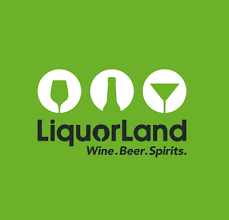 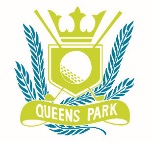   26th Liquorland Golf in the Park Classic                Sat 7th and Sun 8th October 2023	                      Entry FormTeam Details: Please put the team contact person under the 1st player detailsPlayer 1: ___________________________      Member No: __________________
Email:     ___________________________      Phone: _____________________Player 2: ___________________________      Member No: __________________
Email:     ___________________________      Phone: _____________________Player 3: ___________________________      Member No: __________________
Email:     ___________________________      Phone: _____________________Player 4: ___________________________      Member No: __________________
Email:     ___________________________      Phone: _____________________Players 1 & 2 play as one pair and Players 3 & 4 as the other.  Please sort out your team combination when you enter.  It is very difficult to make team changes on tournament day.Preferred playing times (tick)  			AM 		PM (Starting times are 7.45 am and 11.45 am)REMEMBER You can only play mornings or afternoons on both days. Please make sure team members understand this. Preference for an afternoon tee time will be given to teams that played in the afternoon the previous year and enter and pay by 16th September. Other teams requesting an afternoon tee time will be allocated on a first-in basis. THE ENTRY FEE OF $280.00 MUST ACCOMPANY THIS FORM 
Entries Close 30th September 2023Email to: office@queensparkgolfclub.co.nz  Post to: Queens Park Golf Club, P O Box 414, Invercargill 9840.Payment OptionsBy Internet Banking. 03 1355 0107047 000. Enter GITP in the particulars field and your name in the Reference field.Deliver form and payment to Queens Park Golf Club office between 9 am & 1 pm on weekdays.The draw will be available to view on Queens Park Golf Club Facebook Page, Golf Southland Website, and at Queens Park on Wednesday 5th October 2022.                                    